Fiddler On The Roof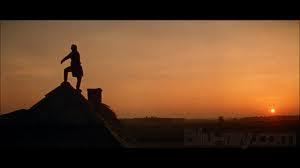 1. Why does Tevye betroth his daughter to a man he doesn't really like?2. Which two people said, "Even a poor tailor is entitled to some happiness"? Why was this said?3. What progression do we see between Tevye's first daughter's marriage and his third daughter's marriage?4. Why did Tevye have his two youngest daughters matched at such a young age?5. What traditions do we see in the movie?6. What traditions do we see broken in the movie?7. What is the significance of the fiddler on the roof?8. How does Tevye deal with conflict in his life?9. Where did the story take place?10. What were the conflicts for Tevye's people that cause them to move in the end?11. Describe Tevye's relationship with the policeman. What was the policeman's view of Tevye?12. Describe the meaning of the "Match Maker" song.13. What dreams does Tevye express in the song, "If I Were a Rich Man"?14. What was your favorite part of the movie?15. What was your least favorite part of the movie?16. Write one question you would put on a test for, "Fiddler on the Roof".17. What two ethnic groups represented?18. What did Tevye think Lazer Wolf wanted to talk to him about?19. When did the first pogrom happen?20.  Do Hodel and Perchik ask Tevye’s permission?  A simple yes or no will do.   21.  How did Tevye tell Golde that he knew Tzietel was supposed to marry Motel?  